“学习贯彻十九大  同心共筑商务梦”知识抢答赛圆满落幕为在全校范围内掀起全面学习党的十九大精神的热潮，贯彻落实习近平总书记系列重要讲话精神和治国理政新理念新思想新战略，进一步激发大学生对思想政治理论学习的积极性，2017年12月26日晚7点，我校在体育馆内组织开展了“学习贯彻十九大  同心共筑商务梦”知识抢答赛活动。本次比赛由思想政治理论课部、宣传统战部、校团委联合举办。校党委书记周忠新、副院长廖良林和思政课部、宣传部、学工处、校团委负责人，以及各二级学院党总支书记到场观赛。随着国歌响起，十九大知识竞赛决赛正式开始。决赛的比赛形式有必答题、抢答题、风险题和有奖互动题，现场口答，现场计分。参赛的代表队会计学院一队、会计学院二队、经贸学院一队、经贸学院二队、人文旅游学院代表队、商务信息学院代表队进行激烈比拼。竞赛一开场就异常激烈，竞赛题目灵活多样，选手们准备充分，各代表队纷纷使出了浑身解数，在必答题、抢答题等各个环节中对答如流，几支队伍你追我赶。台下的掌声随着选手们的精彩表现此起彼伏。在激烈地交锋对垒中，参与者与观众深刻地领会了党的十九大精神。队与队之间，人与人之间，形成了和谐、文明、团结、互助的良好氛围。比赛过程精彩而又激烈，中间还有两次观众互动的答题活动，整个知识竞赛过程中充满了知识性、竞赛性与趣味性。本次比赛从11月中旬开始，经过初赛决赛，历时一个多月。经过激烈角逐，经贸第二代表队成功斩获一等奖；会计第一代表队及经贸第一代表队荣获二等奖；商务信息学院代表队、人文旅游学院代表队以及会计学院第二代表队获得三等奖。经济贸易学院获最佳组织奖。最后，周忠新书记致辞，他对各个承办部门的辛勤付出、各参赛队的赛场表现给予高度肯定，也对同学们学习践行十九大精神提出了三点要求：一要学深悟透，用十九大精神武装头脑；二要明责定位，用十九大精神指引方向；三要学以致用，用十九大精神开拓实践。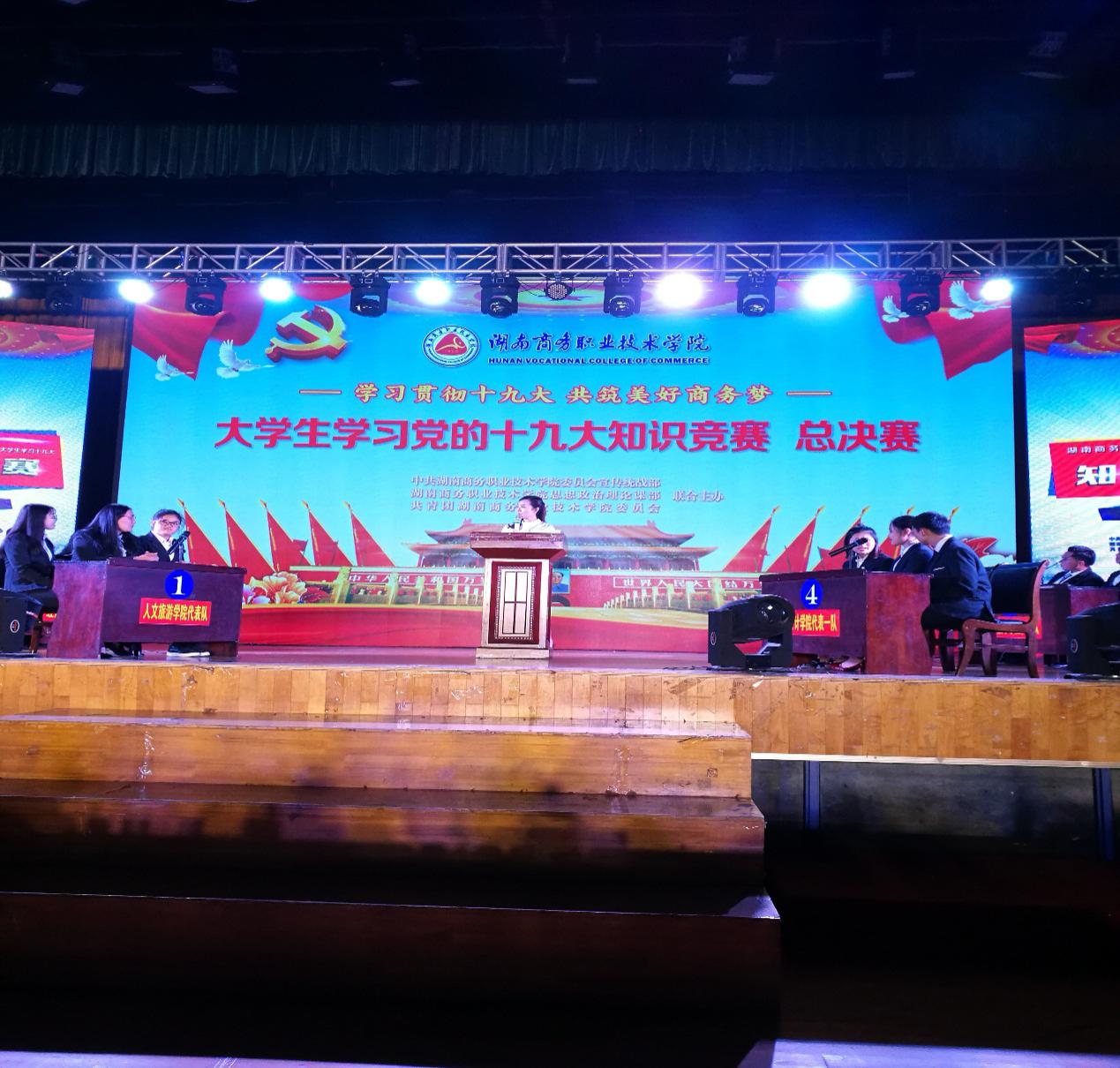 